ОНОВЛЕННЯ МЕТОДОЛОГІЧНОЇ БАЗИ ВПРОВАДЖЕННЯ ЗАСАД ЗБАЛАНСОВАНОГО РОЗВИТКУ В УКРАЇНІ Гардашук Т. В., доктор філософських наукІнститут філософії ім. Г.С. Сковороди НАН України (м. Київ)Світоглядні засади, зміст та шляхи інструменталізації й інституалізації глобальної стратегії збалансованого (сталого) розвитку посідають важливе місце в порядку денному світової громадськості від початку запровадження концепції збалансованого (сталого) розвитку в науковий і політичний обіг після публікації звіту «Наше спільне майбутнє» (Our Common Future, The Brundtland Commission Report, 1987). Концепція збалансованого (сталого) розвитку набула інноваційного значення для міжнародної екологічної політики та екологістського руху, і розглядається як неперервний процес кореляції екологічної (природно-ресурсної), соціальної та економічної складової розвитку та відповідальності перед майбутнім.Незважаючи на те, що поняття збалансованого (сталого) розвитку набуло значного поширення в науковому на соціально-політичному дискурсі, воно, залежно від контексту, наповнюється різними змістами, що суттєво ускладнює імплементацію принципів збалансованого (сталого) розвитку в стратегію суспільно-економічного розвитку України та її перехід на засади сталого розвитку. Разом з тим, можливість вироблення різноманітних підходів, бачень, моделей та інструментів досягнення цілей збалансованого (сталого) розвитку в трьох його вимірах відповідно до національних обставин і пріоритетів наголошується у підсумковому звіті Конференції ООН зі сталого розвитку (Ріо-де Жанейро, червень 2012) [4, p.10].Формулюючи цілі переходу на засади збалансованого (сталого) розвитку, Україна потребує оновлення методологічної бази відповідно до Звіту Конференції ООН зі сталого розвитку «Майбутнє, якого ми прагнемо» («The Future We Want»), заключних документів Конференції (Rio de Janeiro, 20 – 22 June, 2012) та розрахунків конвертації природних ресурсів у тривале й щасливе життя нації (Happy Plant Index, New Economic Foundation). Напрацювання Нової економічної фундації (The New Economic Foundation – NEF), заснованої ще 1986 року, спрямовані на пошук таких альтернатив традиційним ринковим економічним моделям, які брали б до уваги як життєві інтереси людей, так і збалансованість планети з метою розробки інноваційних шляхів оцінки суспільного та економічного добробуту: «Гонитва за зростанням є хибною за визначенням як для людей, так і для планети. Ми працюємо над новим способом структурування економіки» [5]. Новим шляхом оцінки ефективності економіки є модель щасливої планети, в основі якої лежить розрахунок індексу щасливої планети (Happy Planet Index – HPI), або світовий індекс щастя. Індекс щасливої планети (HPI) – це глобальний індекс збалансованого (сталого) добробуту (a global index of sustainable well-being) для всіх. Методологія його розрахунку та аналізу репрезентує спробу об’єктивно оцінити збалансованість глобального добробуту.  У Звіті нової економічної фундації за 2012 рік зазначається, що HPI надає зрозумілі орієнтири, які вказують націям, в якому напрямі вони мають рухатися  та допомагають групам людей по всьому світі обстоювати бачення прогресу, який насправді турбується про життя людей [5]. Зупинимося на цьому докладніше. Індекс щасливої планети ґрунтується на визначенні співвідношення екологічних впливів та добробуту людей з метою оцінки екологічної ефективності кожної країни, яка обчислюється тривалістю життя населення та задоволенням життям, або щастям. Іншими словами, індекс щасливої планети визначає ефективність «конвертації» природних багатств у тривале, комфортне й щасливе життя своїх громадян [1;2;5;6]: Для визначення екологічного сліду до уваги беруться такі показники: 1) територія, необхідна для забезпечення відновлюваними природними ресурсами для підтримки життєдіяльності населення (продукти харчування, лісо- та морепродукти та матеріали тощо); 2) територія, зайнята інфраструктурою; 3)територія, необхідна для поглинання викидів CO2. Іншими словами, екологічний слід – це територія, за рахунок якої країна (нація) задовольняє притаманні їх стереотипи (патерни) споживання [6].Відповідно до методології розрахунку Індексу щасливої планети, добробут нації пропонують визначати через національний приріст щастя, або GNH (Gross National Happiness). Національний приріст щастя розглядається як більш об’єктивний індикатор оцінки якості життя та суспільного прогресу, оскільки бере до уваги соціальні (освіта, охорона здоров’я, родина, праця на користь громади тощо) та психологічні чинники (задоволення життям, спілкування, саморозвиток тощо) у цілісніший спосіб, ніж це робиться під час обрахунку ВВП (GDP) [3].Еколого-економічна модель щасливої планети являє собою обґрунтування моделі суспільного прогресу, що орієнтується не так на зростання, як на розвитку. Вона сформувалася як реакція на обмеженість моделей економічного зростання, що призводять до надмірного споживання та виснаження природних ресурсів. На недоліки моделей зростання  вказували ще автори «Меж зростання» («The Limits to Growth»). Економічне зростання має свої межі, що визначаються екологічними межами, виснаженням природних ресурсів, й призводять зрештою до погіршання якості життя людей. Крім того економічне зростання, вимірюване ВВП, ігнорує інші важливі аспекти життя і добробуту людей. Тому концепція щасливої планети та розрахунок індексу щасливої планети втілюють нове бачення прогресу й розвитку, яке не залежить жорстко від економічного зростання [3].Згідно звітам Нової економічної фундації за 2009 р. та 2012 р., найвищий світовий індекс щастя демонструє Коста-Ріка. Такі позиції ця центральноамериканська  країна зумовлений тим, що 99% енергії виробляється за рахунок відновлюваних джерел енергії та припинення вирубування лісів на території країни; 2008 року було ухвалено рішення забезпечити вуглецевий баланс до 2021. Коста-Ріка посідає друге місце за тривалістю життя (79,3) серед країн Америки, випереджаючи за цим показником США (78,5), а за рівнем добробуту й змістовної насиченості життя костаріканці значно випереджають так звані «багаті» нації. Екологічний слід на душу населення (2,5) майже втричі менший, ніж у США (7,2). Разом з тим екологічний слід Коста-Ріки все ще перевищує показник, який задовольняв би справедливому розподілу планетарних ресурсів  і перевищує власну біоємкість. Останнє відбувається тому, що населення Коста-Ріки споживає не лише власну продукцію, а й імпортну продукцію, вироблену з більшими енергозатратами. Таким чином, приклад Коста-Ріки свідчить, що, незважаючи на значні зусилля щодо впровадження принципів збалансованості в національну політику, жодна країна не може досягти  збалансованості самотужки [6].  Україні у розрахунках світового індексу щастя за 2009 рік посіла 95 місце, понизивши цей показник на п’ять позицій (HPI =37,6, що відповідає сотій позиції), згідно зі звітом за 2012 р. За тривалістю життя (68,5) та рівнем задоволення життям Україна перебуває поряд з іншими представниками СНД, низкою країн Азії й Латинської Америки. Рівень добробуту становить 5,1, а екологічний відбиток – 3,2. Ці показники свідчать про неефективну конвертацію природних ресурсів у якість життя населення, що супроводжується значними впливами на довкілля.Таким чином, розробка стратегії переходжу на засади сталого розвитку України потребують оновлення методологічної бази на основі методології розрахунку індексу щасливої планети. Для цього міг би стати у пригоді досвід країн, які розпочали розробляти методики ведення статистики щодо урахування щастя громадян та приросту національного щастя. До них, зокрема, належать Велика Британія, Німеччина, Італія, Бразилія, Китай, Болівія, Еквадор [6]. У Великій Британії з 2010 р. Національний статистичний офіс (UK Office of National Statistics – ONS) зобов’язаний здійснювати моніторинг щастя  громадян як похідної психологічного та екологічного добробуту й екологічної безпеки. Таким чином, перед людством стоїть питання про удосконалення критеріїв збалансованого (сталого) розвитку, який брав би до уваги всі чинники, що сприяють людському добробутові, мінімізуючи при цьому впливи на довкілля та зменшуючи екологічний слід. Реалізація завдань переходу на засади сталого розвитку також потребує формування відповідних морально-ціннісних орієнтирів, екологізації та етизації економіки («зелена економіка» та екологічно й соціально відповідальний бізнес), державно-приватного партнерства та активізації громадянського суспільства.Література: Гардашук Т.В. Щастя як основа фундаментального дискурсу, або як можливе українське щастя / Т.В.Гардашук // Роль науки, релігії та суспільства у формуванні моральної особистості : Матеріали ХХІХ Міжнародної науково-практичної конференції (Донецьк, 20 травня 2011 року). – Донецьк : ІПШІ «Наука і освіта», 2011. – С.26–39. Гардашук Т.В. Щастя, природний капітал та фантом зростання /Т.В.Гардашук // Практична філософія. – 2011. – № 3. – С. 27–37.Costanza R. Ecological Economics: Creating a Sustainable and Desirable Future (The John Pesek Colloquium on Sustainable Agriculture, , 11 September 2008) / R.Coztanza. – : 2008. – 22 p. Report of the United Nations Conference on Sustainable Development (Rio de Janeiro, Brasil, 20–22 June, 2012). – : United Nations, 2012. – 120 p.The Happy Planet Index [Електронний ресурс]. – Режим доступу: www.happyplanetindex.org. The Happy Planet Index: 2012 Report. A global index of sustainable well-being [Електронний ресурс]. – Режим доступу: http://www.neweconomics.org/projects/new-economic-model.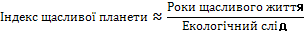 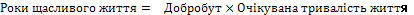 